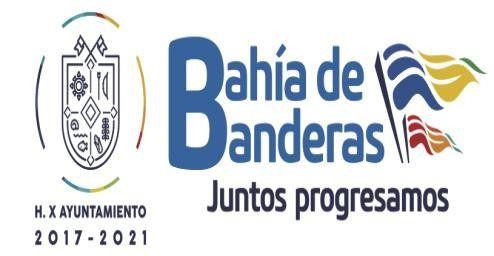 FICHA CURRICULARCONTADOR GENERALLCP. LARIOS MENDOZA IVAN ALEJANDROFORMACION ACADEMICALicenciatura: Contaduría PublicaCentro de estudios: Centro Universitario de la CostaTiempo: 2005 al 2009.Maestría: Ciencias Administrativas        EXPERIENCIA LABORAL2003-2008- Músico,  Incomparable Vallejos SA de CV.2008-2011- Auxiliar Contable, Ayuntamiento Constitucional de Bahía de Banderas.2015-2017- Propietario y Administrador, Comercializadora de Pescados y Mariscos Congelados y Deshidratados.2017-2020- Auxiliar Contable, H. X. Ayuntamiento Constitucional de Bahía de Banderas.